Art and Design TechnologyTake one picture.Who is Andy Goldsworthy?What inspires his art?What is sculpture?What are natural resources?What is the difference between manmade and natural materials?What will happen if deforestation continues?What can we do to help the natural environment?What different media could you use to create art?What materials can we recycle?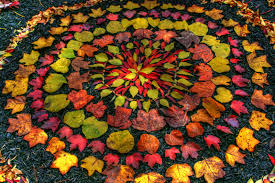 Who is Andy Goldsworthy?What inspires his art?What is sculpture?What are natural resources?What is the difference between manmade and natural materials?What will happen if deforestation continues?What can we do to help the natural environment?What different media could you use to create art?What materials can we recycle?